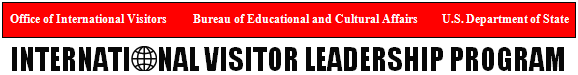 Free Trade Agreement ImplementationA Project for the Republic of KoreaThese visitors are invited to the United States under the auspices of the Department of State's International Visitor Leadership Program. Their program is arranged by FHI 360.Program Contacts: Ms. Sandra Brown and Ms. Jacquelyn Piansay, FHI 360, 1825 Connecticut Avenue, NW, Suite 800, Washington, DC 20009; Telephone - (202) 884-8674 or (202) 884-8538; Toll-free - (800) 634-8956; Fax - (202) 884-8477; Email - sbrown@fhi360.org or jpiansay@fhi360.orgDepartment of State Program Contacts: Ms. Sanda Chao and Mr. Timothy Branch, Office of International Visitors; Telephone - (202) 632-3332 or (202) 632-6416; Fax - (202) 632-9391; Email - chaosl@state.gov or branchtb@state.govAccompanied By: To Be DeterminedAugust 22 – September 9, 2016______________________________________________________________________________PROFESSIONAL OBJECTIVESThe Department of State has outlined the following specific objectives for the project:Review the economic forces that shape U.S. trade policy and the policy making process;Discuss the development and implementation of the U.S.-South Korea Free Trade Agreement (KORUS FTA); andExplore the impact of KORUS FTA on economic development and investment patterns, including issues of market access, verification and examination of imported and exported items, and other trade-related issues.LIST OF PARTICIPANTSRepublic of Korea		Mr. Young Cheon JOAssistant Director, Origin Verification Division, Korea Customs ServiceMr. Kwanwoo KIMAssistant Director, Origin Verification Team, FTA Division, Busan CustomsMr. Taehyoung KIMAssistant Director, FTA II Division, Seoul Main CustomsMr. Kwun Il LEEAssistant Director, FTA Division, Incheon Main CustomsMs. Jihye YOONDeputy Director, FTA Cooperation Division, Korea Customs Service BIOGRAPHICAL INFORMATIONRepublic of Korea	Name:	Mr. Young Cheon JOPresent Position:	Assistant Director, Origin Verification Division, Korea Customs ServicePrevious Positions:	Assistant Director, Import Division, Incheon Airport Customs, 2014Education/Training:	B.S., Business Administration, Honam University, 1996Address:	189 Cheongsa-ro, Seo-gu	Daejeon 35208	Republic of Korea		Email: jo01000@customs.go.krLanguages:	Korean (primary), EnglishU.S. Travel: 	No previous U.S. travelProfessional Background:	Mr. Jo is the Assistant Director in charge of origin verification for products being imported into Korea under the U.S.-South Korea Free Trade Agreement (KORUS FTA). In this role at the Korea Customs Service, Mr. Jo is responsible for coordinating all of the country-of-origin verification cases that are being reviewed by the field Customs offices. The result of the origin verification review determines whether a product can be imported under the preferential duty provided under KORUS FTA.  Republic of Korea	Name:	Mr. Kwanwoo KIMPresent Position:	Assistant Director, Origin Verification Team, FTA Division, Busan CustomsPrevious Positions:	Audit Officer, Busan Customs, 2010Education/Training:	M.S., Business Administration, Pukyong National University, 2015Memberships:	Korea Research Society for CustomsAddress:	#409 Eden Plaza	20 Chungjang-daero, Jung-gu	Busan 48940	Republic of Korea	Email: k201zzang@customs.go.krLanguages:	Korean (primary), EnglishU.S. Travel: 	Previous U.S. travelProfessional Background:	Mr. Kim is the Assistant Director in charge of origin verification for products being imported into Korea under KORUS FTA at Busan Customs. Over 90 percent of containers coming into Korea are imported through Busan, meaning that the bulk of agricultural products coming into Korea under KORUS FTA are subject to clearance by Busan Customs. Mr. Kim is the responsible for initiating and reviewing the country-of-origin verification cases coming through Busan port, which is the largest port in Korea.  Republic of Korea	Name:	Mr. Taehyoung KIMPresent Position:	Assistant Director, FTA II Division, Seoul Main CustomsPrevious Positions:	Customs Administrator, Customs Clearance Division, Seoul Main Customs, 2012 - 2016Customs Administrator, Customs Clearance Division, Cheongju Customs, 2011 - 2012Education/Training:	B.S., Material Engineering, Chungnam National University, 2010Address:	721 Yeonju-ro, Gangnam-gu	Seoul	Republic of Korea	Email: 21c-lion-king@hanmail.netLanguages:	Korean (primary), EnglishU.S. Travel: 	Previous U.S. travelProfessional Background:	Mr. Kim is the Assistant Director in charge of origin verification for products imported into Korea under the KORUS FTA at Seoul Main Customs. Seoul Main Customs office is responsible for reviewing the products that are reported for customs clearance in the Seoul area, after being shipped bonded from seaports.  Mr. Kim is the person that will initiate and review the country-of-origin verification cases reported to Seoul Main Customs. The result of the origin verification review will determine whether a product can be imported under the preferential duty provided under KORUS FTA.  Republic of Korea	Name:	Mr. Kwun Il LEEPresent Position:	Assistant Director, FTA Division, Incheon Main CustomsPrevious Positions:	Assistant Director, FTA Implementation Division, Korean Customs Service, 2012	Education/Training:	LL.B., Dong-A University, 2000Address:	339 Seohae-daero, Jung-gu	Incheon 22346	Republic of Korea	Email: lkigod@gmail.comLanguages:	Korean (primary), EnglishU.S. Travel: 	HawaiiProfessional Background:	Mr. Lee is the Assistant Director in charge of origin verification for products being imported into Korea under KORUS FTA at Incheon Main Customs. Incheon Main Customs office is responsible for reviewing the products that are imported through the Incheon area.  All of the shipments being imported through air and bulk commodities, such as feed grain, that are reported for customs clearance in the Incheon area, falls under his responsibility for origin verification.  Mr. Lee is the person that will initiate and review the country-of-origin verification cases reported to Incheon Main Customs. The result of the origin verification review will determine whether a product can be imported under the preferential duty provided under KORUS FTA.  Republic of Korea	Name:	Ms. Jihye YOONPresent Position:	Deputy Director, FTA Cooperation Division, Korea Customs Service (KCS)Previous Positions:	Deputy Director, Regulatory Reform and Judicial Affairs Office, KCS, 2014Education/Training:	B.A., Economics, Yonsei University, 2013Address:	189 Cheongsa-ro, Seo-gu	Daejeon	Republic of Korea	Email: yoonje@customs.go.krLanguages:	Korean (primary), EnglishU.S. Travel: 	HawaiiProfessional Background:	Ms. Yoon is the Deputy Director in charge of FTA negotiations, as well as responsible for the implementation of FTAs that Korea has put into effect, including the KORUS FTA. She is the key person responsible for country-of-origin verification for products imported under the preferential duty provided under KORUS FTA.  